						ПАМЯТКАВ предверии начала эпидемического сезона по заболеваемости респираторными инфекциями и гриппом 2023-2024 гг. на базе Межрегионального управления Роспотребнадзора по Республике Крым и г. Севастополя с 02 октября по 13 октября 2023 года будет работать телефон «горячей линии» (+79789191135), по консультированию граждан по следующим актуальным вопросам:-эпидемиологическая обстановка по ОРВИ и гриппу на территории полуострова;-меры профилактики ОРВИ и гриппа, правила использования медицинской маски;-вопросы, связанные с введением ограничительных мероприятий в образовательных учреждениях и др.Режим работы телефона «горячей линии» ежедневно с 9-00 до 18-00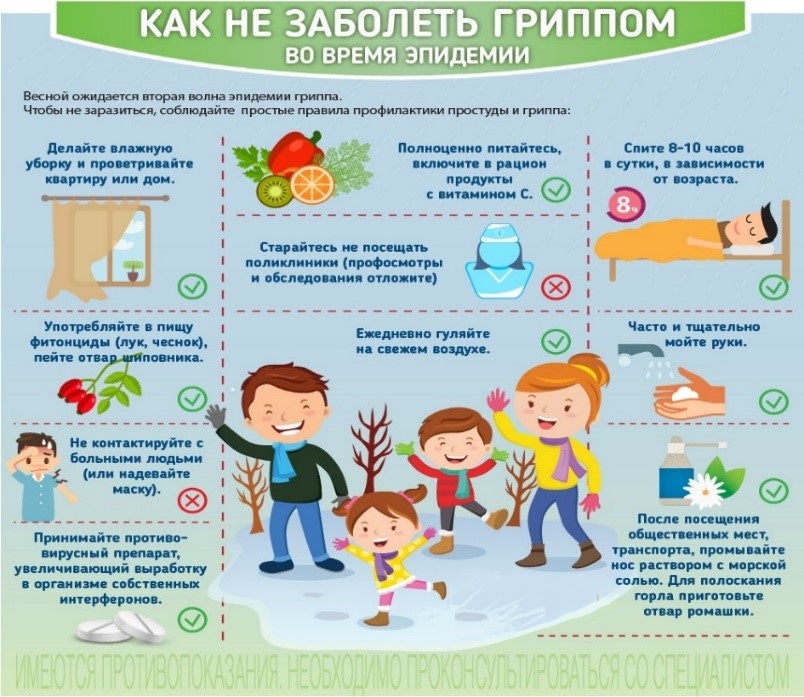 